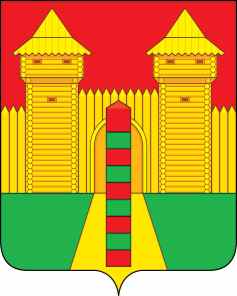 АДМИНИСТРАЦИЯ  МУНИЦИПАЛЬНОГО  ОБРАЗОВАНИЯ «ШУМЯЧСКИЙ  РАЙОН» СМОЛЕНСКОЙ  ОБЛАСТИРАСПОРЯЖЕНИЕот 07.02.2022г. № 27-р           п. Шумячи             В соответствии со статьей 28 Устава муниципального образования               «Шумячский район» Смоленской области             1. Внести в Шумячский районный Совет депутатов проект решения «О                 перечне передаваемого в собственность муниципального образования «Шумячский район» Смоленской области объекта, относящегося к государственной собственности  Смоленской области»              2. Назначить начальника Отдела экономики и комплексного развития             Администрации муниципального образования «Шумячский район» Смоленской           области Старовойтова Юрия Александровича официальным представителем при            рассмотрении Шумячским районным Советом депутатов проекта решения «О                     перечне передаваемого в собственность муниципального образования «Шумячский район» Смоленской области объекта, относящегося к  государственной                                 собственности  Смоленской области». Глава муниципального образования «Шумячский район» Смоленской области                                               А.Н. Васильев О внесении в Шумячский районный Совет депутатов проекта решения «О перечне передаваемого в собственность муниципального образования                    «Шумячский район» Смоленской                области объекта, относящегося к                   государственной собственности                  Смоленской области»